1) Les bouclesUne boucle permet de répéter une ou plusieurs instructions plusieurs fois.2) Les boucles bornéesUne boucle bornée est utilisée lorsqu'on connait à l'avance le nombre de répétitions.En Python, on utilise l'instruction for indice in range ():Exemple :for i in range (5):	print (i)    La fonction print est exécuté par la boucle. Le résultat obtenu est :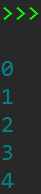 Exercice 8 :Saisis le code ci-dessus dans EduPython et exécute-le en cliquant sur la flèche verte. Enregistre ce fichier dans ton répertoire en prenant comme nom de fichier "exercice8nom.py".Que fait ce programme ?...........................................................................................................................Modifier le programme pour afficher 30 fois le message "j'apprends python !".Ecris ci-dessous le programme et teste-le avec EduPython...................................................................................................................................................................................................................................Exercice 9 : Saisis le code ci-dessous dans EduPython et exécute-le en cliquant sur la flèche verte. Enregistre ce fichier dans ton répertoire en prenant comme nom de fichier "exercice9nom.py".nombre=int(input("saisir un nombre :"))for i in range (1,10):	print (i, " x ", nombre, "=", i*nombre)Que fait ce programme ? ............................................................................................................................................................................................................................................Recopier le résultat du programme ci-dessous :.............................................................................................................................................................................................................................................................................................................................................................................................................................................................................................................................................................................................................................................................................................................................................................................................................................................................................................................................................................................................................................................................................................3) Les boucles non bornéesUne boucle non bornée est utilisée lorsque le nombre de répétitions n'est pas connu à l'avance. Elle permet de répéter un bloc d'instructions tant qu'une condition est vérifiée.En Python, on utilise l'instruction "while condition :"La boucle while a besoin d'une variable "compteur" qui permet de compter le nombre de passages dans la boucle.Exemple :i=0			-> i, c'est la variable compteur. Elle est initialisée à 0.while i < 4:		-> la condition d'arrêt de la boucle est i<4.	print (i)	i=i+1		-> i=i+1 ajoute 1 à la variable i à chaque tour de la boucle.Le résultat obtenu est :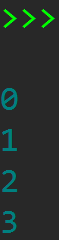 Exercice 10 :  Saisis le code ci-dessous dans EduPython et exécute-le en cliquant sur la flèche verte. Enregistre ce fichier dans ton répertoire en prenant comme nom de fichier "exercice10nom.py".i=1while i<=9:	print ("bonjour ", i, "fois")	i=i+1Que fait ce programme ?..........................................................................................................................................................................................................................................Recopier le résultat du programme ci-dessous :.............................................................................................................................................................................................................................................................................................................................................................................................................................................................................................................................................................................................................................................................................................................................................................................................................................................................................................................................................................................................................................................................................................Exercice 11 :  Réalise un programme qui affiche la table de multiplication d'un nombre entré par l'utilisateur à l'aide de la boucle while (aide-toi de l'exercice 9).Ecris ci-dessous le programme et teste-le avec EduPython...............................................................................................................................................................................................................................................................................................................................................................................................................................................................................................................................................................................................................................................................................................................................Exercice 12 :  Une application de course à pieds sur smartphone propose à l'utilisateur de rentrer les distances parcourues chaque jour.Lorsque l'utilisateur a atteint son objectif fixé à 45km, le décompte s'arrête.Ecrire un programme qui calcule la somme des distances parcourues tant que l'utilisateur n'a pas atteint l'objectif, puis afficher le message "Félicitations, vous avez parcouru xx km" .Questions :- Est-ce que le nombre de répétitions de la boucle est connu ?.....................................................................................................................- Que faut-il choisir comme boucle ?.....................................................................................................................- Quelle est la condition d'arrêt de la boucle ?.....................................................................................................................- Quelles sont les instructions à répéter par la boucle ?...............................................................................................................................................................................................................................................................................................................................................................Ecris ci-dessous le programme et teste-le avec EduPython...............................................................................................................................................................................................................................................................................................................................................................................................................................................................................................................................................................................................................................................................................................................................